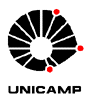 BANCA EXAMINADORARosana do Carmo Novaes PintoLourenço Chacon Jurado FilhoFernanda Maria Pereira FreireMarcus Vinícius Borges OliveiraMirian Cazarotti PachecoIEL/UNICAMP2017Ata da defesa com as respectivas assinaturas dos membros encontra-se no SIGA – Sistema de Gestão Acadêmica.